CENTRO FEDERAL DE EDUCAÇÃO TECNOLÓGICA CELSO SUCKOW DA FONSECA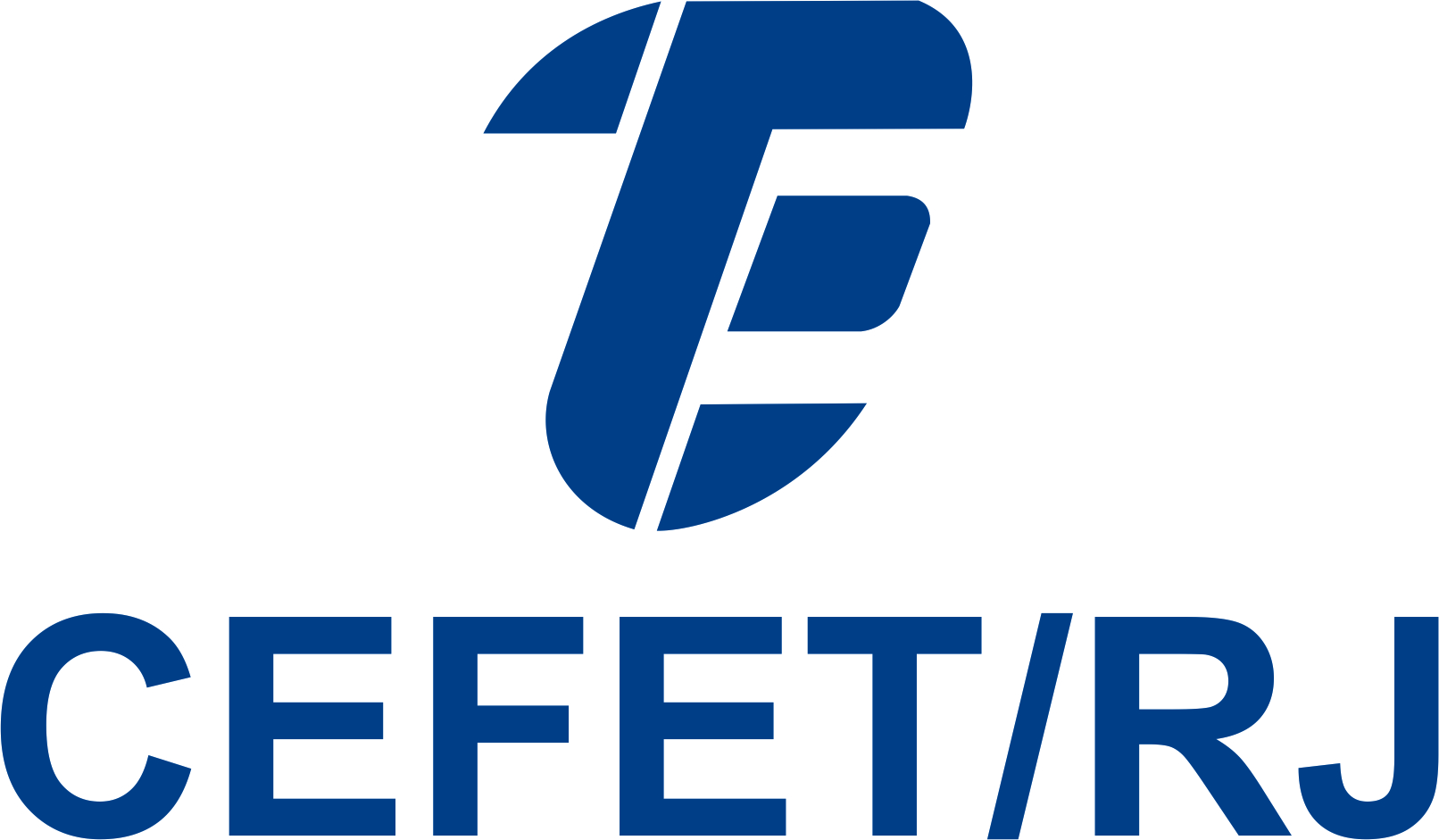 DEPARTAMENTO DE ENSINO SUPERIORSETOR DE SUPERVISÃO DE ESTÁGIO SUPERVISIONADO DISCIPLINA ESTÁGIO SUPERVISIONADO / DESREQUERIMENTO DEPES / SESUPNOME:......................................................................................................................................................................................MATRÍCULA:............................................................................................       CELULAR:.................................................EMAIL:.................................................................................................................................................................................... CURSO: (   ) BCC    (   ) GADM    (   ) GAUT     (   ) GCIV    (   ) GPRO    (   ) GTEL                    (   ) GEL    (   ) GELT      (   ) GMEC    (   ) GEDA   (   )  GTSI       (   ) GLEA__________________________________________________________________________________________________(   )   ALUNO - ENTREGA DE RELATÓRIO E FICHA DE FREQUÊNCIA FORA DA DATA LIMITE SEMESTRAL.Se se tratar de formando. Com a assinatura do professor supervisor da disciplina.(   ) Deferido      (   ) IndeferidoRio de Janeiro,....../....../.......... Professor supervisor da disciplina:......................................................  Assinatura / carimbo:......................................................____________________________________________________________________________________________________(   )  	ALUNO - INFORMA O “TRANCAMENTO” DA DISCIPLINA. Para informar a não conclusão da disciplina no semestre. Anexar a Ficha de Frequência preenchida e relatório, ambos assinados pelo supervisor / empresa.Rio de Janeiro,....../....../.......... Assinatura do aluno:......................................................................................................................____________________________________________________________________________________________________REQUERIMENTO DEPES / SESUPRECIBO DE ENTREGA(   )   ENTREGA DE RELATÓRIO E FICHA DE FREQUÊNCIA FORA DA DATA LIMITE SEMESTRAL.(   )   INFORMAR O “TRANCAMENTO” DA DISCIPLINA.Rio de Janeiro,....../....../.......... Assinatura do funcionário:............................................................................................................